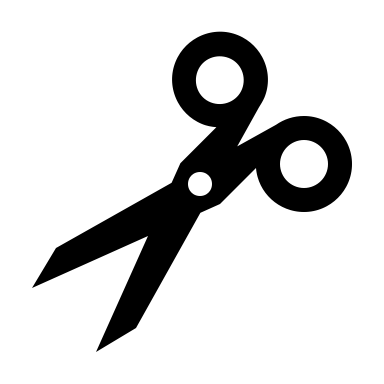 ΠΑΓΚΡΗΤΙΟΙ ΜΑΘΗΤΙΚΟΙ ΑΓΩΝΕΣ ΣΚΑΚΙ 2022- 2023ΠΑΓΚΡΗΤΙΟΙ ΜΑΘΗΤΙΚΟΙ ΑΓΩΝΕΣ ΣΚΑΚΙ 2022- 2023ΠΑΓΚΡΗΤΙΟΙ ΜΑΘΗΤΙΚΟΙ ΑΓΩΝΕΣ ΣΚΑΚΙ 2022- 2023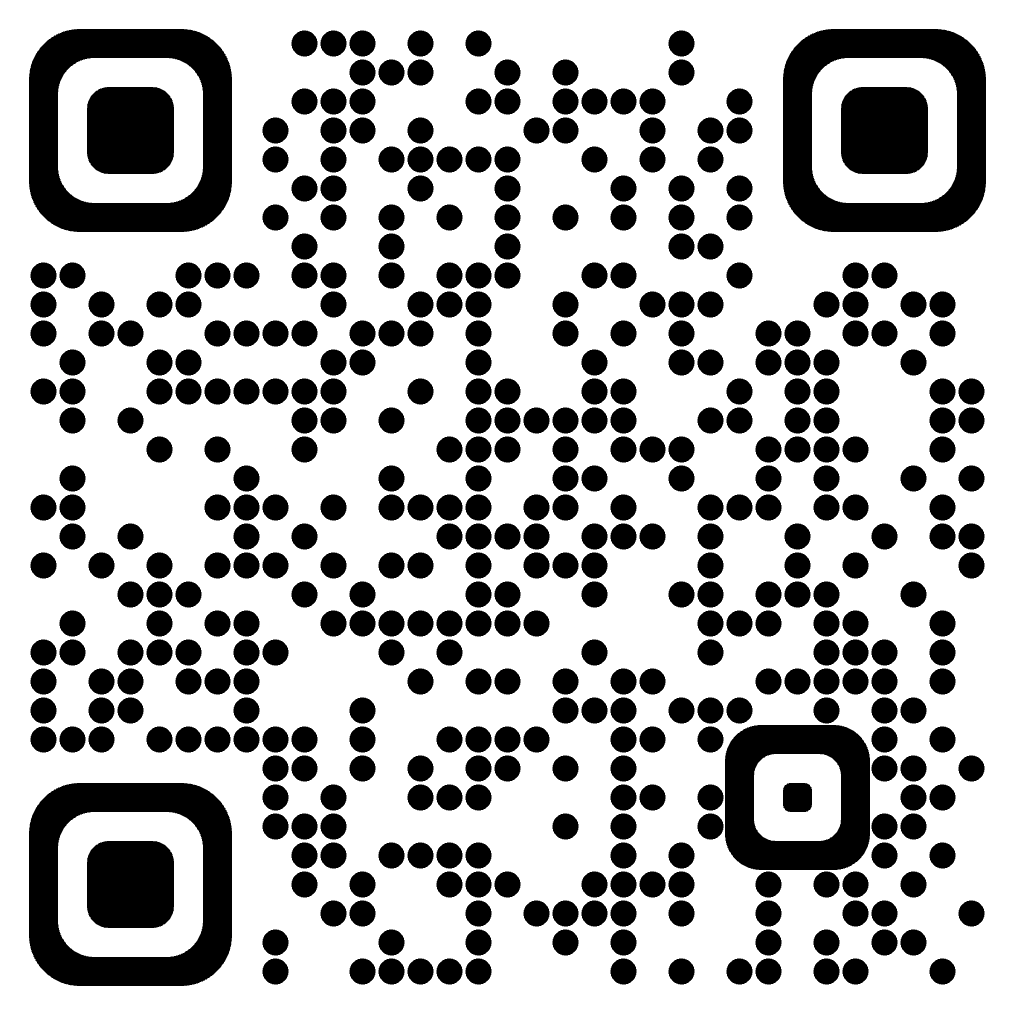 Προκήρυξηbit.ly/skaki22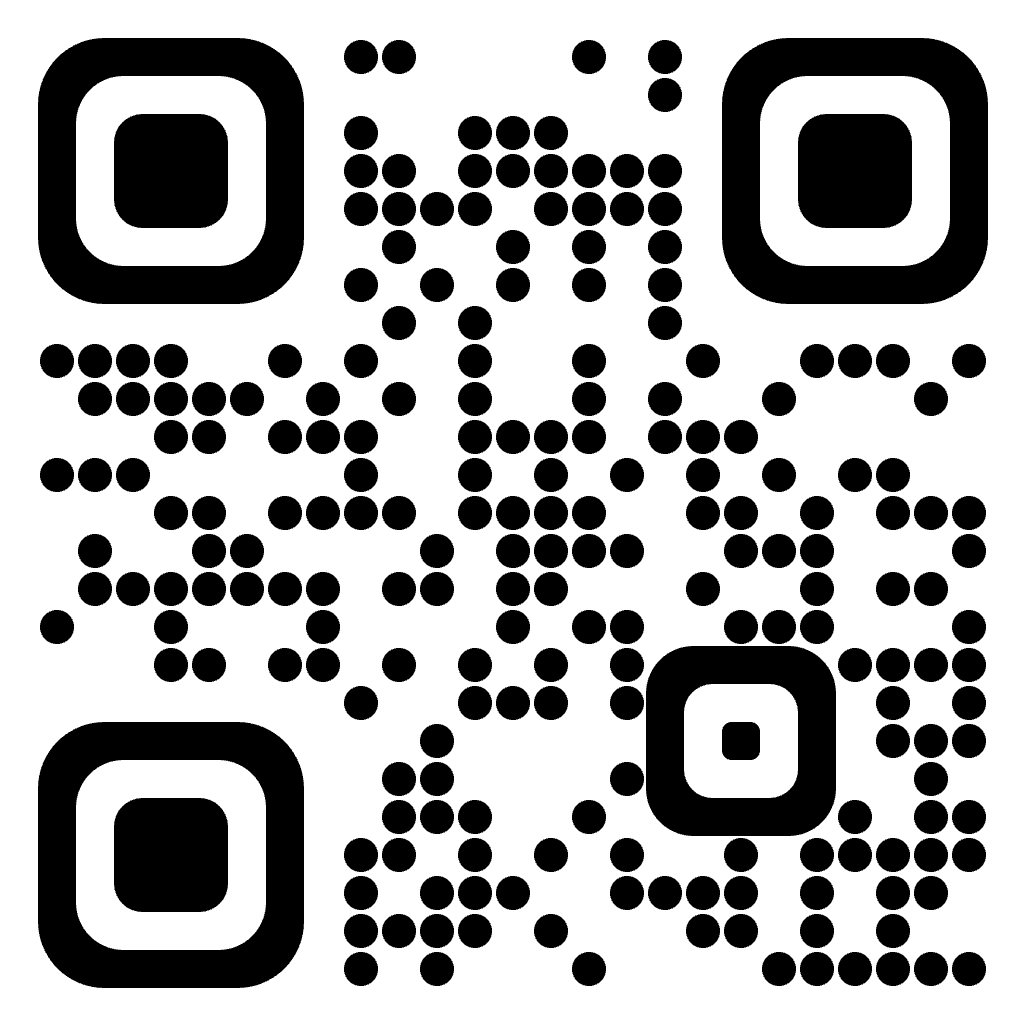 Βίντεο Οδηγιώνbit.ly/tutorialSkaki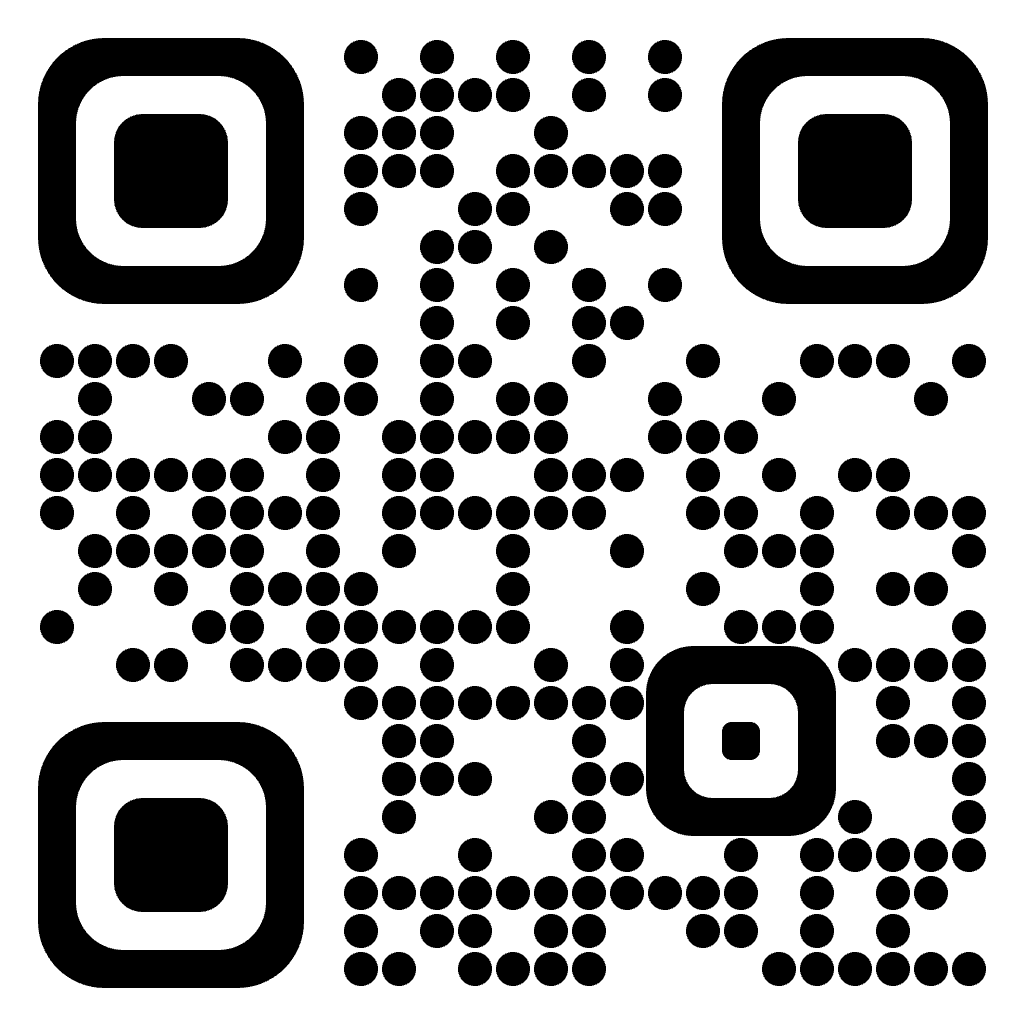 Επικοινωνίαbit.ly/supportSkaki(Viber Community)ΠΑΓΚΡΗΤΙΟΙ ΜΑΘΗΤΙΚΟΙ ΑΓΩΝΕΣ ΣΚΑΚΙ 2022 - 2023ΠΑΓΚΡΗΤΙΟΙ ΜΑΘΗΤΙΚΟΙ ΑΓΩΝΕΣ ΣΚΑΚΙ 2022 - 2023ΠΑΓΚΡΗΤΙΟΙ ΜΑΘΗΤΙΚΟΙ ΑΓΩΝΕΣ ΣΚΑΚΙ 2022 - 2023Προκήρυξηbit.ly/skaki22Βίντεο Οδηγιώνbit.ly/tutorialSkakiΕπικοινωνίαbit.ly/supportSkaki(Viber Community)ΠΑΓΚΡΗΤΙΟΙ ΜΑΘΗΤΙΚΟΙ ΑΓΩΝΕΣ ΣΚΑΚΙ 2022 - 2023ΠΑΓΚΡΗΤΙΟΙ ΜΑΘΗΤΙΚΟΙ ΑΓΩΝΕΣ ΣΚΑΚΙ 2022 - 2023ΠΑΓΚΡΗΤΙΟΙ ΜΑΘΗΤΙΚΟΙ ΑΓΩΝΕΣ ΣΚΑΚΙ 2022 - 2023Προκήρυξηbit.ly/skaki22Βίντεο Οδηγιώνbit.ly/tutorialSkakiΕπικοινωνίαbit.ly/supportSkaki(Viber Community)ΠΑΓΚΡΗΤΙΟΙ ΜΑΘΗΤΙΚΟΙ ΑΓΩΝΕΣ ΣΚΑΚΙ 2022 - 2023ΠΑΓΚΡΗΤΙΟΙ ΜΑΘΗΤΙΚΟΙ ΑΓΩΝΕΣ ΣΚΑΚΙ 2022 - 2023ΠΑΓΚΡΗΤΙΟΙ ΜΑΘΗΤΙΚΟΙ ΑΓΩΝΕΣ ΣΚΑΚΙ 2022 - 2023Προκήρυξηbit.ly/skaki22Βίντεο Οδηγιώνbit.ly/tutorialSkakiΕπικοινωνίαbit.ly/supportSkaki(Viber Community)